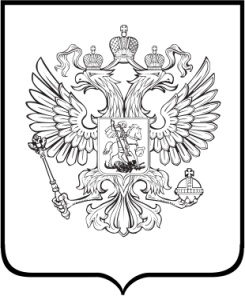 МКУ ДОД  «Станция юных натуралистов им. Ф.Г.Кисриева»368730, РД, Ахтынский район, с. Ахты                         ИНН 0504006033 /КПП 050401001      	Приказ№ 17                                                                                                                  «01» 06. 2020 г.Об организации отдыха, оздоровления и занятости детей и подростков в летний период в условиях сохранения рисков распространения COVID-19".В соответствии с приказом Министерства образования и науки РД от 28.05.2020 года № 1052-09/20 и письма Министерства просвещения Российской Федерации от 07.05.2020 года  № ВГ-967/04 " О реализации курсов внеурочной деятельности, программ воспитания и социализации, дополнительных общеразвивающих образовательных технологий", в целях организации качественного содержательного досуга и занятости несовершеннолетних в период временных ограничений, связанных с эпидемиологической ситуацией в республике, на основании приказа МО « Ахтынский район " Управление образования  №  326  от 29.05.2020 года "О мерах по организации досуга и занятости детей в летний период в условиях сохранения рисков распространения COVID-19Приказываю:1. Утвердить план мероприятий  МКУ ДО "СЮН им Ф.Г. Кисриева " по обеспечению занятости и досуга детей, проживающих на территории Ахтынского района с.Ахты , на летний период в условиях сохранения рисков распространения COVID-19 (в том числе в условиях дистанционного формата).2. Педагога объединения «Юный Эколог» Макатову Г. И.  ответственной по организации отдыха с применением дистанционных форм отдыха детей в летний период в условиях сохранения рисков распространения COVID-19".3. Педагогам провести разъяснительную работу с родителями (лицами их заменяющими) о режиме работы и формате подачи заявлений на посещение летнего оздоровительного онлайн-лагеря. 4.Методисту обеспечить методическое сопровождение летнего отдыха. Включить в программу современные технологии организации детского отдыха и досуга в онлайн формате, вопросы профилактики детского травматизма, безопасного поведения на дороге, воде, суицидального поведения, экстремизма и межнациональных отношений. В приоритетном порядке обеспечить отдых и оздоровление находящихся в трудной жизненной  ситуации, несовершеннолетних, находящихся в социально-опасном положении. 3. Утвердить режим работы:3.1. Период работы: с 01.06. по 15.06.2020 г.3.2. Рабочая неделя - пятидневная.3.3. Рабочий день -  с 9:00 до 13:00 ч. 4. Контроль за исполнением настоящего приказа оставляю за собой.Директор МКУ ДО «СЮН им Ф.Г. Кисриева»  ___________________ Гаджиева М.Н.С приказом ознакомлен:                                                 